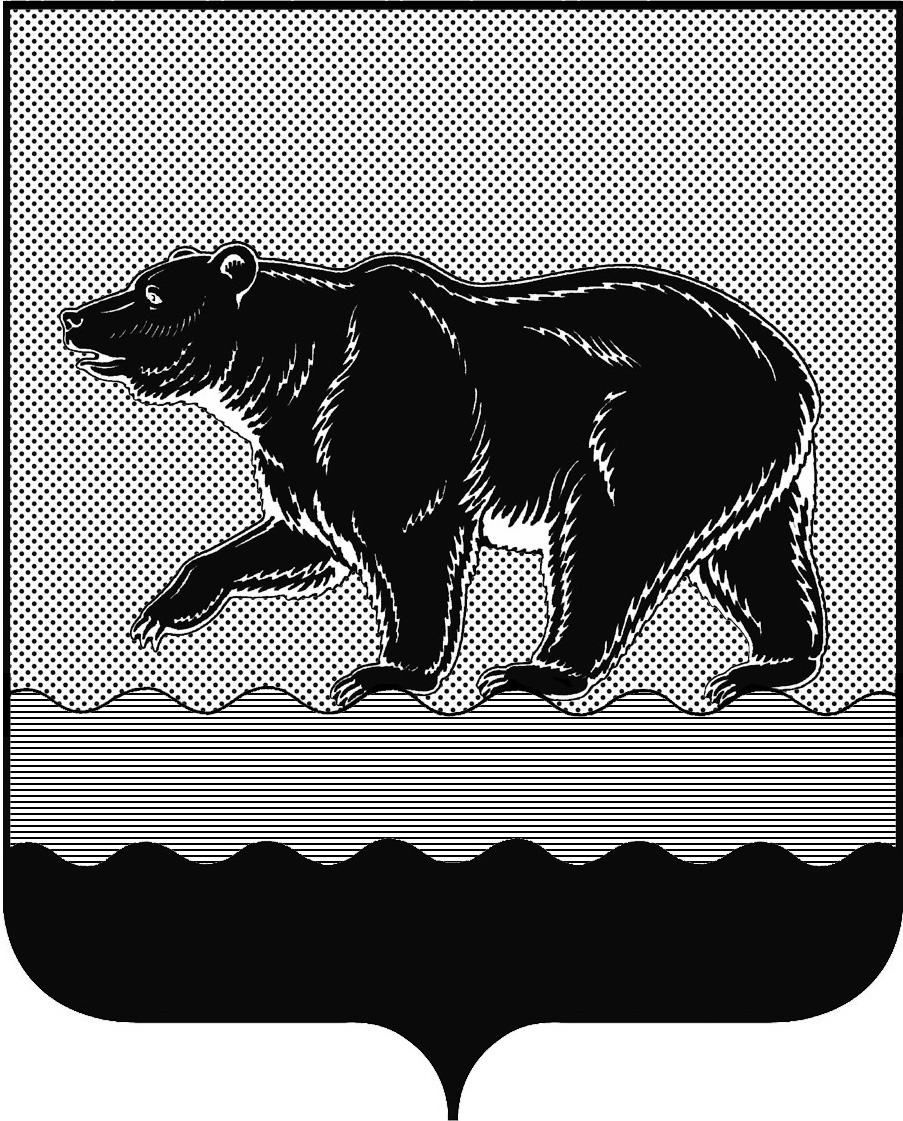 СЧЁТНАЯ ПАЛАТАГОРОДА НЕФТЕЮГАНСКА16 микрорайон, 23 дом, помещение 97, г. Нефтеюганск, 
Ханты-Мансийский автономный округ - Югра (Тюменская область), 628310  тел./факс (3463) 20-30-55, 20-30-63 E-mail: sp-ugansk@mail.ru www.admugansk.ruЗаключение на проект изменений в муниципальную программу 
города Нефтеюганска «Дополнительные меры социальной поддержки отдельных категорий граждан города Нефтеюганска»Счётная палата города Нефтеюганска на основании статьи 157 Бюджетного кодекса Российской Федерации, Положения о Счётной палате города Нефтеюганска, утверждённого решением Думы города Нефтеюганска от 27.09.2011 № 115-V, рассмотрев проект изменений в муниципальную программу города Нефтеюганска «Дополнительные меры социальной поддержки отдельных категорий граждан города Нефтеюганска» (далее по тексту – проект изменений), сообщает следующее:1. При проведении экспертно-аналитического мероприятия учитывалось наличие экспертизы:1.1. Департамента финансов администрации города Нефтеюганска на предмет соответствия проекта изменений бюджетному законодательству Российской Федерации и возможности финансового обеспечения его реализации из бюджета города Нефтеюганска.1.2. Департамента экономического развития администрации города Нефтеюганска на предмет соответствия:- проекта изменений Порядку принятия решения о разработке муниципальных программ города Нефтеюганска, их формирования, утверждения и реализации, утверждённому постановлением администрации города Нефтеюганска от 18.04.2019 № 77-нп «О модельной муниципальной программе города Нефтеюганска, порядке принятия решения о разработке муниципальных программ города Нефтеюганска, их формирования, утверждения и реализации» (далее по тексту – Порядок от 18.04.2019 
№ 77-нп);- программных мероприятий целям муниципальной программы;- сроков её реализации задачам;- целевых показателей, характеризующих результаты реализации муниципальной программы, показателям экономической, бюджетной и социальной эффективности;- требованиям, установленным нормативными правовыми актами в сфере управления проектной деятельностью.	2. Предоставленный проект изменений соответствует Порядку от 18.04.2019 № 77-нп. 	В Счётную палату для проведения финансово-экономической экспертизы направлен проект постановления администрации города Нефтеюганска «О внесении изменений в постановление администрации города Нефтеюганска от 15.11.2018 № 601-п «Об утверждении муниципальной программы города Нефтеюганска» Дополнительные меры социальной поддержки отдельных категорий граждан города Нефтеюганска» подписанный главой города Нефтеюганска.3. Проектом изменений планируется увеличить объём финансирования муниципальной программы в 2019 году на 6 914,5372 тыс. рублей за счёт средств окружного бюджета по программному мероприятию «Повышение уровня благосостояния граждан, нуждающихся в особой заботе государства» соисполнителю муниципальной программы департаменту муниципального имущества администрации города Нефтеюганска на предоставление жилых помещений детям сиротам и детям, оставшимся без попечения родителей, лицам из их числа по договорам найма специализированных жилых помещений.4. Финансовые показатели, содержащиеся в проекте изменений, соответствуют расчётам, предоставленным на экспертизу.В соответствии с пунктом 2 статьи 179 Бюджетного кодекса Российской Федерации (далее по тексту – БК РФ) объём бюджетных ассигнований на финансовое обеспечение реализации муниципальных программ утверждается решением о бюджете по соответствующей каждой программе целевой статье расходов бюджета в соответствии с утвердившим программу муниципальным правовым актом местной администрации муниципального образования.Согласно статьи 5 БК РФ решение о бюджете вступает в силу с 1 января и действует по 31 декабря финансового года, если иное не предусмотрено настоящим Кодексом и (или) решением о бюджете.Решением Думы города Нефтеюганска от 26.12.2018 № 514-VI «О бюджете города Нефтеюганска на 2019 год и плановый период 2020 и 2021 годов» не установлены иные сроки действия.Статьёй 12 БК РФ определено, что финансовый год соответствует календарному году и длится с 1 января по 31 декабря.Согласно пункта 3 статьи 242 БК РФ бюджетные ассигнования, лимиты бюджетных обязательств и предельные объёмы финансирования текущего финансового года прекращают свое действие 31 декабря.Следовательно, внесение изменений в текущем финансовом году в показатели прошедшего финансового периода является недопустимым и противоречит положениям бюджетного законодательства.По состоянию на 31 декабря 2019 года, решением Думы города Нефтеюганска от 26.12.2018 № 514-VI «О бюджете города Нефтеюганска на 2019 год и плановый период 2020 и 2021 годов» (с изменениями на 24.12.2019 № 695-VI) на осуществление переданных полномочий на предоставление жилых помещений детям- сиротам и детям, оставшимся без попечения родителей, лицам из их числа по договорам найма специализированных жилых помещений в рамках муниципальной программы «Дополнительные меры социальной поддержки отдельных категорий граждан города Нефтеюганска» за счёт средств бюджета автономного округа предусмотрены бюджетные ассигнования в сумме 120 785 130 рублей 80 копеек.Вместе с тем, в силу абзаца 4 пункта 2 статьи 179 БК РФ муниципальные программы подлежат приведению в соответствие с решением о бюджете не позднее трех месяцев со дня вступления его в силу.Таким образом, в случае утверждения предлагаемых изменений в муниципальную программу постановлением администрации города, существует необходимость приведения показателей муниципальной программы в соответствие с решением о бюджете города.По итогам проведения финансово-экономической экспертизы, предлагаем рассмотреть необходимость вносимых изменений в муниципальную программу. Председатель                                                                                         С.А. ГичкинаИсполнитель:Начальник инспекторского отдела № 2 Счётной палаты города НефтеюганскаСалахова Дина ИрековнаТел. 8 3463 20 30 65Исх. от 20.01.2020 № СП-34-0Заместителю главы города НефтеюганскаА.В.Пастухову